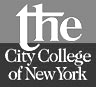 IACUCINSTITUTIONAL ANIMAL CARE AND USE COMMITTEE
Research Compliance160 Convent Avenue, SH 108ANew York, New York 10031Steven B. Nicoll, Ph.D.                    							 Tel:   (212) 650-7902Chairperson										 FAX: (212) 650-8344							   		              Email: iacuc@ccny.cuny.edu								  					 TO:		All Members of the IACUC and Investigator(s)FROM:	Steven B. Nicoll, Ph.D., IACUC ChairSUBJECT:	Schedule of IACUC Protocol Review Meetings for 2024******************************************************************************All protocols to be reviewed by the IACUC must be submitted by the deadline. If your protocol is late, your protocol review will be the following month.  The protocols are needed well in advance since they must be distributed to all IACUC members prior to the meeting.
 One (1) signed copy of the protocol needs to be delivered to the Marshak Vivarium, ACF Office by the Due Dates listed below.  Please also submit a copy of your protocol via e-mail to iacuc@ccny.cuny.edu.  The following is the schedule of IACUC meetings for 2023, generally on the second Wednesday at 1:00 P.M. room/Zoom Link TBD*For IACUC members: Semi-annual Review dates are Now  May  and November .Thank you for your time and efforts as a participating member and we look forward to the 2024 monthly sessions.Protocol Due by
Review DateDecember 27, 2023January 10, 2024January 24, 2024February 07, 2024February 21, 2024March 13, 2024March 27, 2024April 10, 2024April 24, 2024May 08, 2024*May 22, 2024June 12, 2024June 26, 2024July 10, 2024July 24, 2024August 14, 2024August 21, 2024September 11, 2024September 25, 2024October 09, 2024October 23, 2024November 13, 2024*November 20, 2024December 11, 2024